Trans& Publish Center The Vice-Rector-ship for Postgraduate Studies & Research Celebrates the Promotion of Dr. Mohammad A. Al-Shaya’a to the Post of Full Professorthe 4th edition of the Human& Admini Science JournalA celebration was hold on the occasion of the promotion of Dr. Mohammad A. Al-Shaya’a to the post of full professor. The celebration was attended by the staff of Vice-Rector-ship for Postgraduate Studies & Research.Prof. Al-Shaya’a expressed his thanks and appreciations to all staff for their caring and congratulations.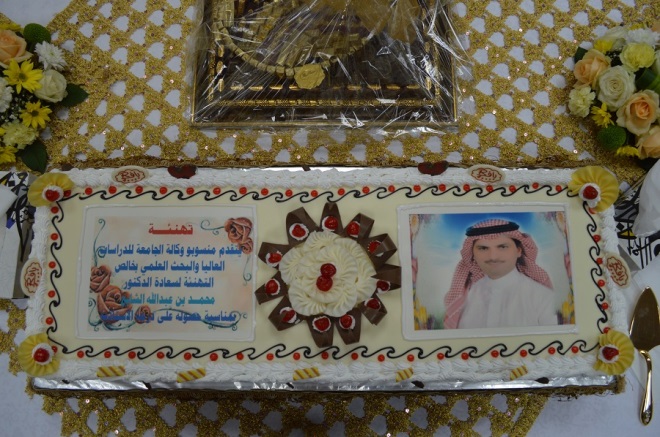 